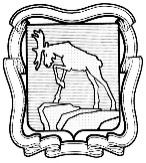 СОБРАНИЕ ДЕПУТАТОВ МИАССКОГО ГОРОДСКОГО ОКРУГА                                                         ЧЕЛЯБИНСКАЯ ОБЛАСТЬ     ПЯТЬДЕСЯТ ВОСЬМАЯ СЕССИЯ СОБРАНИЯ  ДЕПУТАТОВ МИАССКОГО ГОРОДСКОГО ОКРУГА ПЯТОГО СОЗЫВАРЕШЕНИЕ №1от  24.01.2020 г.Рассмотрев предложение Главы Миасского городского округа Г.М. Тонких                            об утверждении перечня движимого имущества, находящегося в государственной собственности Челябинской области, предлагаемого для принятия в муниципальную собственность Миасского городского округа, учитывая рекомендации постоянной комиссии по вопросам экономической и бюджетной политики, в соответствии с Федеральным законом от 22.08.2004 г. №122-ФЗ «О внесении изменений в законодательные акты Российской Федерации и признании утратившими силу  некоторых законодательных актов Российской Федерации в связи с принятием Федеральных законов «О внесении изменений и дополнений в Федеральный закон «Об общих принципах организации законодательных (представительных) и исполнительных органов государственной власти субъектов Российской Федерации»  и  «Об общих принципах организации местного самоуправления в Российской Федерации»,  Положением «О порядке управления и распоряжения имуществом, находящимся в собственности Миасского городского округа», утвержденным  Решением Собрания депутатов Миасского городского округа от 24.12.2010 г. №13, руководствуясь Федеральным законом от 06.10.2003 г. №131-Ф3 «Об общих принципах организации местного самоуправления в Российской Федерации» и Уставом Миасского городского округа, Собрание депутатов Миасского городского округаРЕШАЕТ:1. Утвердить прилагаемый перечень движимого имущества, находящегося в государственной собственности Челябинской области, предлагаемого для принятия в муниципальную собственность Миасского городского округа. 2. Поручить Администрации Миасского городского округа оформить необходимые для передачи документы в соответствии с требованиями действующего законодательства Российской Федерации.3. Контроль исполнения настоящего Решения возложить на постоянную комиссию по вопросам экономической и бюджетной политики.Председатель Собрания депутатовМиасского городского округа                                                                                   Е.А. СтеповикПРИЛОЖЕНИЕ к Решению Собрания депутатов Миасского городского округа от 24.01.2020 г. №1Перечень движимого имущества, находящегося в государственной собственности Челябинской области, предлагаемого для принятия в собственность Миасского городского округа№ п/п Наименование имуществаКол-во,шт.Цена за ед., руб.Балансовая/остаточная стоимость, руб.1Православная энциклопедия,  т. 3421 000,002 000,002Православная энциклопедия,  т. 3521 000,002 000,003Православная энциклопедия,  т. 52201 000,0020 000,004Православная энциклопедия,  т. 53201 000,0020 000,005Православная энциклопедия,  т. 54201 000,0020 000,006Православная энциклопедия,  т. 55201 000,0020 000,00ИТОГО:8484 000,00